          REGULAMIN              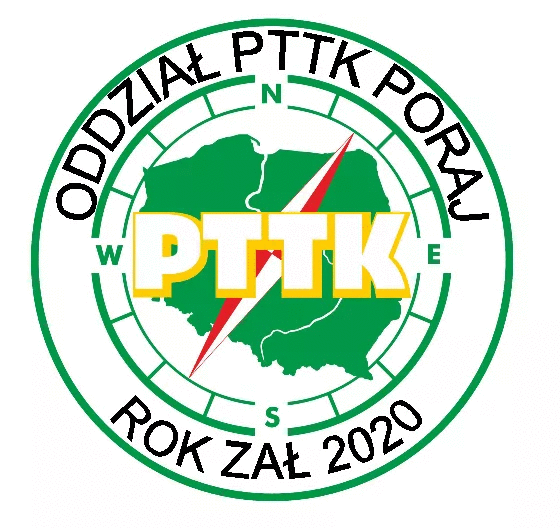 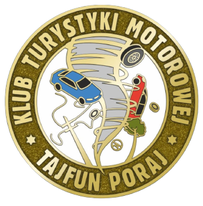 08-09.10.2022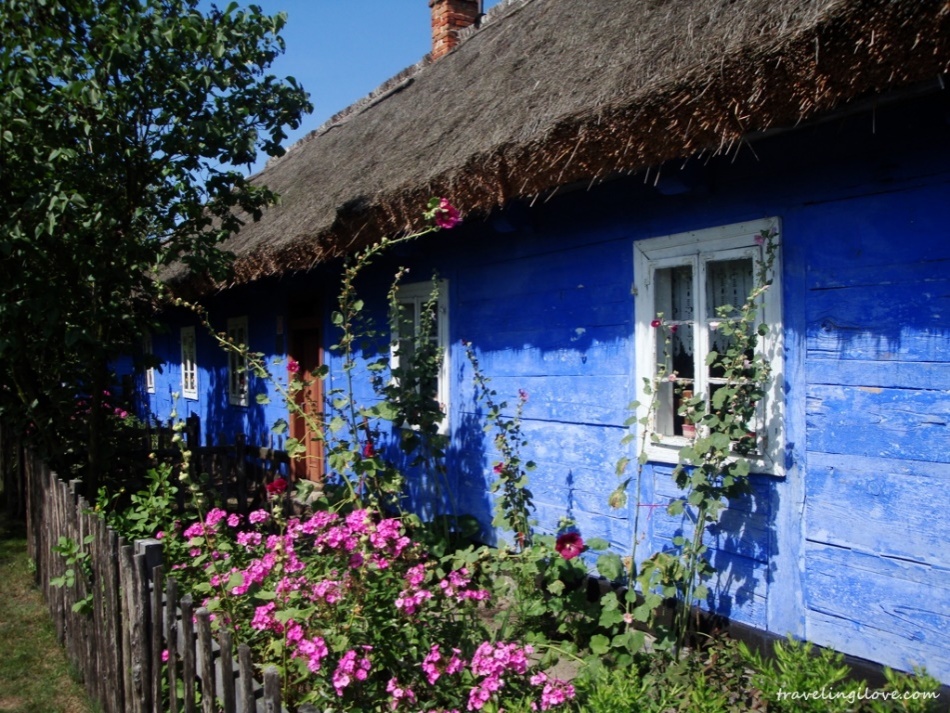 Obiekty drewniane województwa łódzkiego.1. OrganizatorKLUB  TURYSTYKI  MOTOROWEJ  PTTK  TAJFUN  PORAJO/PTTK  PORAJ42-360  Porajul. Jasna 212. Cel rajduPoznawanie walorów krajoznawczych województwa łódzkiego.Popularyzacja turystyki i krajoznawstwa.Popularyzacja turystyki motorowej.Integracja rodzin członków PTTK  oraz gości.Dobra zabawa i zdrowa rywalizacja.Zdobywanie odznaki turystycznej: „Szlak Architektury Drewnianej Województwa Łódzkiego”.3. Kierownictwo rajduKomandor:  Małgorzata Leśniak                tel.  504132231V-ce  Komandor : Michał Całka	              tel.  574 060 564V-ce  Komandor :  Marta  Rudzka Sędzia Główny :Andrzej Leśniak                4. Termin i miejsce zbiórki - startu:Impreza turystyczna rozpoczyna się w dniu 08.10.2022Adres: Parking przy ul.Opacka, 97-300 SulejówGPS: 51.365363 , 19.878516Na zbiórkę należy zgłosić się o godzinie 8455. Zgłoszenie.Zgłoszenie należy wypisać na załączonych drukach i dostarczyć osobiście, przesłać pocztą lub pocztą elektroniczną pttkporaj@gmail.comSkładkę na organizację imprezy można wpłacać na konto Oddziału PTTK Poraj nr.: 85160014621861358850000001 BNP PARIBAS tytułem: „Szlak Architektury Drewnianej” lub  osobiście na starcie rajdu. Zgłoszenia przyjmowane są do dnia 27.09.2022r.Liczba uczestników jest ograniczona, liczy się kolejność zgłoszeńWysokość składki:- uczestnik - 200,00zł6. Warunki uczestnictwaW rajdzie mogą uczestniczyć turyści zrzeszeni w PTTK jak i niezrzeszeni w drużynach lub indywidualnie, w sprawnych samochodach osobowych dopuszczonych do ruchu drogowego po drogach publicznych po uiszczeniu składki na organizację imprezy.7. Świadczenia organizatora- Zwiedzanieniżej wymienionych obiektów, - Obiad 08.10 2022- Nocleg 08.10 2022 w Eco Nieborów ul. Janusza Radziwiłła 24, 99-416 Nieborów,- Śniadanie 09.10 2022- Bilety wstępu do Opactwa w Sulejowie- Bilety wstępu do Skansenu rzeki Pilicy- BILETY DO POZOSTAŁYCH OBIEKTÓW WG UZNANIA WE WŁASNYM ZAKRESIE- Puchary dla najlepszych drużyn- Okolicznościowa wlepka z rajdu- Udział w konkursach i współzawodnictwie- Możliwość zdobywania odznaki turystycznej - „Szlak Architektury Drewnianej Województwa Łódzkiego”oraz innych odznak krajoznawczych.- Członkowie PTTK z opłaconymi składkami są ubezpieczeni od następstw nieszczęśliwych wypadków podczas trwania Rajdu, pozostałe osoby winny ubezpieczyć się indywidualnie.8. Uprawnienia i obowiązki uczestników- Przestrzeganie zasad bezpiecznej i kulturalnej jazdy, zajmowanie miejsc postojowych.- Czynny udział w konkursach rekreacyjnych i zwiedzaniu obiektu.- Przestrzeganie zasad Ruchu Drogowego, kultury turystycznej, ochrony przyrodyi zabytków, dbanie o mienie własne i współuczestników Rajdu9. Ramowy program RAJDUSobota845		- Zbiórka.900- 1700	-Wyjazd na trasę i zwiedzanie obiektów: Opactwo Cystersów Sulejów, Skansen rzeki Pilicy Tomaszów Mazowiecki, Kościół pw. św. Marcina w Tomaszowie Mazowieckim,Kościół pw. Najświętszego Serca Jezusowego Zajączków, Kościół pw. św. Wacława Twarda,  Kościół pw. św. Stanisława Biskupa w Boguszycach, Kościół pw. św. Szymona i Judy Tadeusza Stara Rawa, Dzwonnica przy Kościele pw. Podwyższenia Krzyża w Jeruzalu1730	- Obiadokolacja.1830           - Konkursy rekreacyjne Niedziela800		- Śniadanie. 900  - 1500	- Wyjazd na trasę i zwiedzanie obiektów: Muzeum w Nieborowie i Arkadii, Skansen przy Muzeum w Łowiczu, Skansen w Maurzycach 1500  	- Zakończenie rajdu.10. Postanowienia końcoweIVOgólnopolski Rajd Motorowy Szlakiem Architektury Drewnianej  jest imprezą "non-profit", nie ma charakteru komercyjnego. Rajd tworzony jest na zasadach samoorganizacji siłami wolontariatu, zgodnie ze statutem PTTK. Regulamin jest dokumentem wewnętrznym, zatwierdzonym przez Zarząd Oddziału PTTK w Poraju na podstawie art. 10 pkt. 3 Ust. z dnia 24 kwietnia 2003 roku o działalności pożytku publicznego i o wolontariacie. / Dz. Ust. z 2003r. nr 96 poz. 873 z późniejszymi zmianami/- Drużyny i uczestnicy biorą udział w spotkaniu na własne życzenie i odpowiedzialność.- Organizatorzy nie ponoszą odpowiedzialności za szkody wyrządzone osobom trzecim przez uczestników Rajdu.- Impreza odbywa się niezależnie od pogody.- W przypadku nie stawienia się na zbiórkę wpisowe nie podlega zwrotowi.- Interpretacja Regulaminu oraz wydawanie dodatkowych komunikatów należy do KTM "TAJFUN" Poraj- Impreza Motorowa została zatwierdzona przez KTM ZG PTTK jako impreza o randze ogólnopolskiej pod nr 62/22 KTM ZG PTTK